　　　　　　　　　　　　　　　　　　　　　　　　　令和元年１２月１日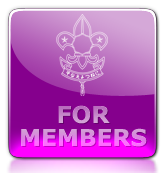 皆様には、日頃からボーイスカウト活動にご理解とご尽力をいただき感謝申し上げます。　このフォーラムは実際のボーイスカウト活動で起こった「共済事故事例を分析し」、「事故事例から学び」、「全員で考える」ところに特徴がある日本連盟主催の内容の濃いフォーラムです。事故事例や事故実績データを活用することで参加者が当事者意識を持って研鑽出来、またそなえよつねに共済をより理解頂ける内容で開催します。万障お繰り合わせのうえご参加いただきますようご案内します。主　催　：　公益財団法人　ボーイスカウト日本連盟日　時　：　令和２年　２月１日（土）　受付9：30～　10時～16時場　所　：　鳥取県立倉吉体育文化会館　２階　中研修室〒682-0023 倉吉市山根529-2　TEL (0858) 26-4441JR山陰本線　倉吉駅下車　徒歩10分内　容　：１．事故データ分析の説明、そなえよつねに共済と賠償責任 保険の説明ボーイスカウト活動中に起こった事故の分析を説明します。そなえよつねに共済と賠償責任保険を説明します。２．裁判所事例に学ぶ安全対策野外活動中の事故事例を題材にして、指導者に問われる注意義務とは何かを弁護士が解説します。事故事例から活動を萎縮することのない安全対策を考えます。３．有効な安全対策を考えるための原因分析ボーイスカウト活動中に起こった事故事例のデータを使って、活動中の事故の特徴を知り、原因分析をすることにより事故の背景を考え、事故防止のためのポイントを探り、予防策を考えることが出来るように討議を行います。４．安全普及フォーラム開催の手引き県連盟または地区で主催する普及フォーラムの手引きを簡単に説明します。講　師　：　弁護士、ボーイスカウト日本連盟「セーフ・フロム・ハーム」・安全委員会開催協力：　日本ボーイスカウト鳥取連盟対　象　：　団指導者、隊指導者　県連・地区役員定　員　：　５０名　持 ち 物：　制服着用、チーフのみでも可、弁当（研修室内で飲食可）参加費　：　無料申込期限：　令和２年1月１７日（金）申込方法：　各団にて取りまとめの上、別紙申込書により下記へお申し込みください。　　　　　　鳥取連盟指導者養成委員長　森脇　昇　　Email：moriwaki@ncn-t.net　　　　　　　　電話：０９０-８０６４-３２０９別紙安全促進フォーラム参加申込書　　　　　　　　　　　団　　　申込責任者　　　　　　　　　　　　　　※　団でとりまとめて　令和２年１月１７日（金）　までに下記へ申し込みください。　　　鳥取連盟指導者養成委員長　森脇　昇　　Email：moriwaki@ncn-t.netＮＯ氏　　　名性別年齢団・隊　役務電話番号１２３４５６７８